Pacific Preparatory Meeting for UNFCCC COP24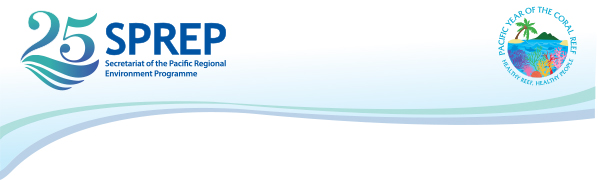 31 October – 3 November 2018Nadi, FijiNOMINATION FORM FOR PARTICIPANTS(Please type or print)IMPORTANT NOTICE: Please forward a copy of your passport and complete this form in full and submit through email to: Filomena Nelson (filomenan@sprep.org), Climate Change Adaptation Adviser and Teuila-Jane Fruean (teuilajanef@sprep.org) no later than 28th of September 2018.Sex        Male              Female                   Family Name                                        First Name                                         Other namesPassport Number:                  (Please attach a copy of the first page of your passport)Date of birth: Present official title/position:  Ministry: Government of:  Head of Delegation :          Yes           NoMailing address (office) :   9. Tel. No. (office)                                  Fax.  No.  E-mail (essential):  Airport of departure: 
We encourage participant to give us the most accurate/right information in order for us to process your travel without any issues.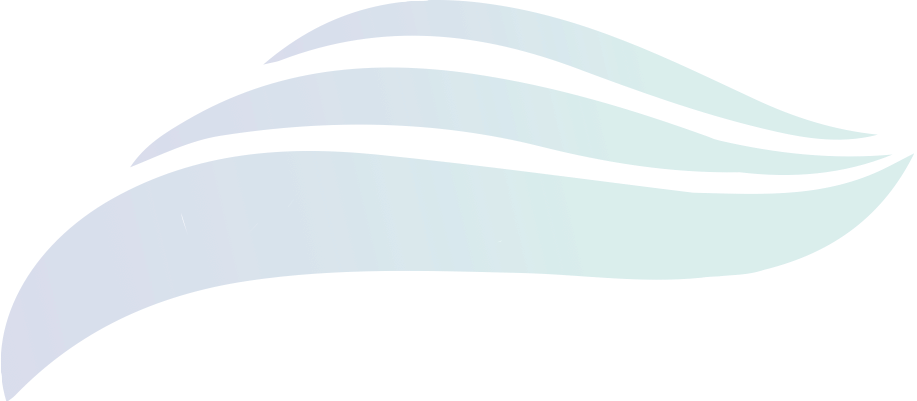 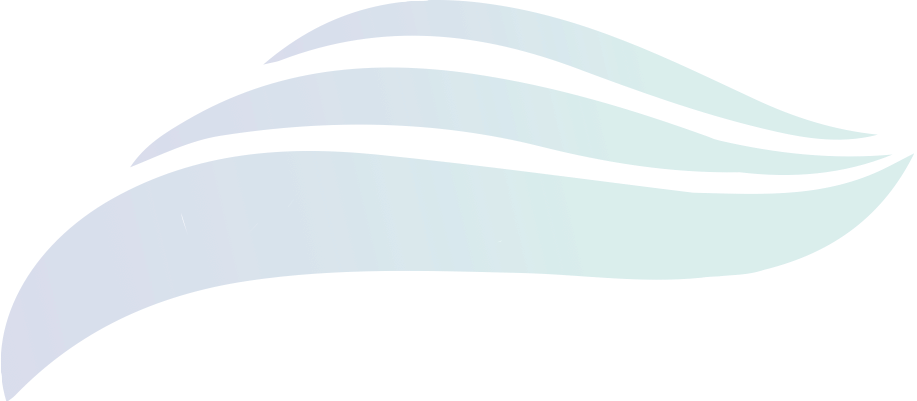 